Занятие по развитию речи "Путешествие в страну Красивой речи" в смешенной подготовительной группе 5-7лет1. Расширять словарный запас через участие в словесно-речевых играх. 2.Формировать и закреплять умение отвечать на вопросы полными ответами. 3. Развивать и совершенствовать все стороны устной  речи (произношение, словарь, грамматический строй, связная речь).4. Воспитывать доброжелательное отношение друг к другу, инициативность.5. Закреплять и упражнять в подборе антонимов. 6. Познакомить и продолжать закреплять навыки образования и правильного использования существительных с помощью суффикса – ниц,. –щик.7. Познакомить и помогать строить сложноподчиненные предложения, используя языковые средства для соединения их частей (для того, чтобы, если, потому что, когда и т.д )8. Упражнять в словообразовании, в том числе сложных слов.9. Закреплять и учить различать на слух и отчетливо произносить сходные по артикуляции и звучанию звуки: с-ш, ж-з, л-р.10.Продолжать развивать и совершенствовать фонематический слух. Формировать умение определять место звука в слове. Формировать умение находить слова с заданным звуком в предложении определять место звука в слове.Словарная работа: фантазия.Материалы и оборудование: ИКТ, солнце (веселое и грустное) с лучиками, картинки, мяч, маленькие картинок (сахар, хлеб, конфеты, селедка, салат, салфетка), карточки с изображением места буквы в слове ().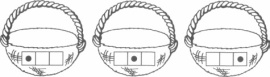 Ход ЗД:1. Организационныймомент.Воспитатель: Сейчас мы с вами будем здороваться друг с другом, но делать это мы будем необычным способом!Скажем «Здравствуйте» руками!  Скажем «Здравствуйте» ногами! Скажем «Здравствуйте» глазами! Скажем «Здравствуйте» мы ртом – Станет радостно кругом!  Ребята, я вижу, что не у всех еще язычки проснулись, давайтепоможемимпроснуться. Речевая разминка:Да-да-да   наступили холода. За-за-за     пришла зимушка зима. Оз-оз-оз    на улице мороз. Ам-ам-ам   гости пришли к нам (Повторить хором громко и тихо)- Сегодня я предлагаю вам отправится в путешествие в сказочный город Красивой речи. Так какгород необычный, то и в путешествие мы отправимся необычным образом: с помощью фантазии.-А что такое фантазия? (фантазия- это наши мечты, когда мы о чем – то мечтаем, что-товыдумываем то, чего нет на самом деле.) - Прежде, чем отправимся в это путешествие, давайте вспомним правила: 1. Каждый день всегда, везде,На занятиях в игре,Громко, четко, говорим,Никуда мы не спешим.2. Если хочешь ответить, не шуми,Только руку подними.3. Чтобы разговаривать, Надо выговаривать.Все правильно и внятно,Что б было всем понятно.-Итак, отправляемся в город Красивой речи. Закройте, пожалуйста, глаза. Представьте себе, что мы летим на самолете сквозь облака. Сверху видим мы дома, заводы, леса, поля, которые его окружают, чувствуем запах свежего воздуха (имитация самолета, сопровождается звуком «у-у-у-у-у….аудиозапись»).2. Основная часть.-Вот мы и прибыли. Посмотрите, ребята, что это? Ворота. (Показ презентации) – А на воротах – замок. Давайте, его откроем. А помогут нам «вежливые слова». Я буду давать вам мяч, а вы возвращаете его мне, Называя одно «вежливое, доброе слово».Игра «Добрые слова»Итак, ребята, мы назвали слова приветствия (здравствуйте, привет,доброе утро), словаблагодарности (спасибо, пожалуйста), извинения (простите, извините), прощания (до свидания, прощайте, спокойной ночи). Незабывайте везде и всегда говорить слова благодарности.Воспитатель:Замок, мы открыли, молодцы!-Ой, ребята, а здесь письмо! «Дорогие любимые наши ребята, помогите нам! Злые волшебники заколдовали наш город: все, что есть у нас: и дома, и поля, и леса, и дорожки, и речки и солнышко. Помогите расколдовать нам нашгород!»  -Нужно помочь жителям этого города. Поможем? -Да. - Тогда, отгадайте загадку: Среди поля голубого яркий блеск огня большогоНе спеша огонь тот ходит, землю –матушку обходит,Светит весело в оконце. Догадались? Это… солнце. -Только почему-то оно грустное? У него нет лучиков. (На доске солнце) -Злые волшебники и его заколдовали, а лучики разбросали в разные стороны. Давайте найдем их все вместе и вернем солнышку! -Чтобы расколдовать лучики нужно выполнить задания. (Воспитатель зачитывает задания, записанные на лучиках и, выполнив задания, прикрепляет лучики к солнышку) 1  задание.Дидактическая игра «Образуем слово»Воспитатель: Давайте сядем на стульчики и поиграем. Для каждого продукта есть своя посуда: для хлеба – хлебница, для конфет – конфетница. И с помощью интонации выделяет часть слова ниц, подчеркивая, что с ее помощью образуется новое слово.Кто носит багаж? – Носильщик.Кто сваривает трубы? – Сварщик. С помощью интонации выделяет часть слова -щик подчеркивая, что с ее помощью образуется новое слово.Кто вставляет стекла? - …Кто работает на кране? - …Кто кладет камни? - …Кто чинит часы? - …Воспитатель подводит итог: Замечательно, вы  порадовали меня. Следующее задание.2  заданиеДидактическая игра «Сроим предложение»Вам необходимо отвечать полным предложением используя слова для того, чтобы, если, потому что, когда и т.д.Почему птицы улетаю на юг?Когда наступит весна?Почему реки зимой замерзают?Когда ты радуешься?Зачем заяц запутывает следы?Зачем белка меняет шубу? Почему медведь спит зимой?3 заданиеДидактическая упражнение «Почему так называется»Ребята, вам необходимо образовать новые слова.Самолет – сам летаетВездеход - …Паровоз - …Пароход - …Самосвал - …Самокат - … .-Все вы дети молодцы.4заданиеДидактическое упражнение «Назови звук в слове»Я буду читать вам слова, а вы показываете мне карточку  первый или последний звук в слове (работа за столами с раздаточным материалом)- пурга, метель, гололед, снегопад, морозец, вьюга, лыжи, коньки.Дидактическое упражнение «Найди место»А теперь и вы не зевайте и буквы в слове находите.1. Зима пришла! (м)
2. Белый снег идет. (д)
3. Дети играют в снежки.(т)
4. Горка для катания.(л)
5. Снеговик во дворе.(д)
6. Лыжная прогулка в лесу.(н)
7. Яркие сосульки на крыше.(с)
8. Волшебное зимнее утро.(н)4  заданиеЯ буду читать вам предложения, а вы внимательно слушайте - все ли слова я буду правильно говорить. Если какое-то слово я произнесу не правильно, то вы должны исправить ошибку. (Дети четко называют первый звук каждого неправильного слова):Над цветком кружит и жужжит зук. (Жу-жу-жу- я с ежами не дружу) Зимой на прогулку я надеваю тёплую сапку. ( Ша-ша-ша - уложили малыша) В обед вся наша семья собирается за большим штолом. ( Со-со-со- поломалось колесо)Перед обедом обязательно вымой  луки (Ру-ру-ру – мышка спряталась в нору).  (Чистоговорки сопровождаются объяснениями,  артикуляции звуков (ж), (ш), (с),(р).) -Все вы дети хороши, поиграли от души. Какие вы молодцы, вы так Трудилисьстарательно.  5 задание.Дидактическая игра «Скажи наоборот»Ребята, вам необходимо называть противоположность тем словам, которые я вам буду называть.День     –ночьСахар    –сольЧистота  –грязьЗима     –летоПотолок  –пол   узкий    –широкийдлинный  –короткийсильный  –слабыйвеселый  –грустный высокий  –низкийСмеяться   –плакатьЗакрыть   –открытьНадевать  –снимать - Молодцы, поиграли от души. (Все лучики солнца на месте) -Ребята,  вот  и  засияло  солнышко  в  этом замечательном  городе.  Какое  оно? (светлое, лучистое, доброе, милое, желтое, веселое и т.д.)- Закройте  глаза  и  представьте,  как  согревают  лучи  наши  щеки,  нос,  руки, пальчики. Совсем стало тепло, и вы сами стали теплыми и ласковыми. Лучики побежали по облакам, по полям, по лесам и расколдовали все Итог.-Молодцы,  жители  этой  необыкновенного  города  говорят  вам:  «Огромное спасибо! »-Отправляемся домой, закрываем глаза и представьте себе, что мы летим на самолете сквозь облака. Сверху видим мы леса, поля.-Вот и прибыли мы в детский сад и наше занятие закончилось. Рефлексия:-Что вам больше всего понравилось? - Что было особенно трудно? и т.д